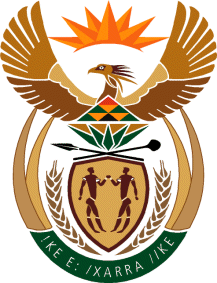 MINISTRY OF DEFENCE & MILITARY VETERANSNATIONAL ASSEMBLYQUESTION FOR WRITTEN REPLY335.	Mr W Horn (DA) to ask the Minister of Defence and Military Veterans:With reference to the 4 990 pre-approved military veterans for housing allocation, how many were members of the SANDF?						NW354EREPLYThe members of the SANDF listed in the Military veterans housing needs database are 131.